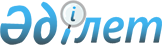 "Күзет қызметін жүзеге асыру үшін біліктілік талаптарын және оларға сәйкестікті растайтын құжаттар тізбесін бекіту туралы" Қазақстан Республикасы Ішкі істер министрінің 2014 жылғы 30 желтоқсандағы № 959 бұйрығына өзгеріс енгізу туралыҚазақстан Республикасы Ішкі істер министрінің 2018 жылғы 3 қыркүйектегі № 582 бұйрығы. Қазақстан Республикасының Әділет министрлігінде 2018 жылғы 18 қыркүйекте № 17385 болып тіркелді
      РҚАО-ның ескертпесі!

      Осы бұйрықтың қолданысқа енгізілу тәртібін 4 т. қараңыз.
      БҰЙЫРАМЫН:
      1. "Күзет қызметін жүзеге асыру үшін біліктілік талаптарын және оларға сәйкестікті растайтын құжаттар тізбесін бекіту туралы" Қазақстан Республикасы Ішкі істер министрінің 2014 жылғы 30 желтоқсандағы № 959 бұйрығына (Нормативтік құқықтық актілерді мемлекеттік тіркеу тізілімінде № 10371 болып тіркелген, "Егемен Қазақстан" газетінде 2015 жылғы 2 сәуірде № 59 (28537) болып жарияланған) мынадай өзгеріс енгізілсін:
      Көрсетілген бұйрықпен бекітілген Күзет қызметін жүзеге асыру үшін біліктілік талаптарын және оларға сәйкестікті растайтын құжаттар тізбесі осы бұйрыққа қосымшаға сәйкес жаңа редакцияда жазылсын.
      2. Қазақстан Республикасы Ішкі істер министрлігінің Әкімшілік полиция комитеті Қазақстан Республикасының заңнамасында белгіленген тәртіпте:
      1) осы бұйрықты Қазақстан Республикасының Әділет министрлігінде мемлекеттік тіркеуді;
      2) осы бұйрықты мемлекеттік тіркеген күннен бастап күнтізбелік он күн ішінде оны ресми жариялау және Қазақстан Республикасы Нормативтік құқықтық актілерiнiң эталондық бақылау банкiне енгізу үшін "Республикалық құқықтық ақпарат орталығы" шаруашылық жүргізу құқығындағы республикалық мемлекеттік кәсіпорнына жолдауды;
      3) осы бұйрықты ресми жариялағаннан кейін оны Қазақстан Республикасы Ішкі істер министрлігінің интернет-ресурсында орналастыруды;
      4) осы бұйрықты мемлекеттік тіркегеннен кейін он жұмыс күні ішінде Қазақстан Республикасы Ішкі істер министрлігінің Заң департаментіне осы тармақтың 1), 2) және 3) тармақшаларында көзделген іс-шаралардың орындалуы туралы мәліметтер ұсынуды қамтамасыз етсін.
      3. Осы бұйрықтың орындалуын бақылау Қазақстан Республикасы Ішкі істер министрінің жетекшілік ететін орынбасарына жүктелсін.
      4. Осы бұйрық алғашқы ресми жарияланған күнінен кейін күнтізбелік жиырма бір күн өткен соң қолданысқа енгізіледі.
      "КЕЛІСІЛДІ"
      Қазақстан Республикасының
      Ақпарат және коммуникациялар министрі
      ____________________ Д. Абаев
      2018 жылғы "___" __________
      "КЕЛІСІЛДІ"
      Қазақстан Республикасының
      Ұлттық экономика министрі
      ____________________ Т. Сүлейменов
      2018 жылғы "___" __________ Күзет қызметін жүзеге асыру үшін біліктілік талаптарын және оларға сәйкестікті растайтын құжаттар тізбесі Күзет қызметін жүзеге асыру үшін біліктілік талаптарын және оларға сәйкестікті растайтын құжаттардың тізбесіне мәліметтер нысаны 1-тарау. Жалпы ақпарат
      1._________________________________________________________________
      (бизнес идентификациялық нөмірі)
      2._________________________________________________________________
      ___________________________________________________________________
      (занды түғаның атауы) 2-тарау. Күзет үйымының басшысына, сондай-ақ олардың филиалдары және өкілдіктері басшыларына біліктілік талаптары түралы мәліметтер
      3._________________________________________________________________
      ___________________________________________________________________
      (мамандығы мен біліктілігі)
      4._________________________________________________________________
      (лицензияланатын қызмет түрінің профилі бойынша жоғары
      білімі туралы дипломның №)
      5._________________________________________________________________
      (дипломның берілген күні)
      6._________________________________________________________________
      ___________________________________________________________________
      (оқу орнының атауы)
      7. ________________________________________________________________
      (жұмысқа қабылдау туралы бұйрықтың-жеке еңбек келісімшартының нөмірі)
      8._________________________________________________________________
      (жұмысқа қабылдау туралы бұйрықтың/жеке еңбек келісімшартының күні)
      9._________________________________________________________________
      (арнайы бағдарлама бойынша даярлық курсынан өткен куәліктін нөмірі)
      10.________________________________________________________________
      (арнайы бағдарлама бойынша курстан өтуі туралы берілген куәліктін берілген күні)
      11.________________________________________________________________
      (даярлау және біліктілігін арттыру бойынша мамандандырылған
      ___________________________________________________________________
      оқу орталығының атауы)
      12.________________________________________________________________
      (даярлау және біліктілігін арттыру бойынша мамандандырылған
      ___________________________________________________________________
      оқу орталығының занды мекенжайы)
      13.________________________________________________________________
      (психоневрологиялық диспансерден медециналық анықтаманың №)
      14.________________________________________________________________
      (психоневрологиялық диспансер анықтамасының берілген күні)
      15.________________________________________________________________
      ___________________________________________________________________
      (денсаулық сақтау ұйымының атауы)
      16.________________________________________________________________
      (наркологиялық диспансерден медециналық анықтаманың №)
      17.________________________________________________________________
      (наркологиялық диспансер анықтамасының берілген күні)
      18.________________________________________________________________
      ___________________________________________________________________
      (денсаулық сақтау ұйымының атауы)
      19.________________________________________________________________
      (соттылығы жоқтығы туралы анақтаманың №)
      20.________________________________________________________________
      (соттылығы жоқтығы туралы анақтаманың күні) 3-тарау. Уәкілетті органның келісуі туралы мәліметтер
      21.________________________________________________________________
      (Қазақстан Республикасы Ішкі істер министрлігінің келісу хатының №)
      22.________________________________________________________________
      (Қазақстан Республикасы Ішкі істер министрлігінің келісу хатының күні) 4-тарау. Лицензиялық алымды төлеу
      23.________________________________________________________________
      (төлем сомасы) 5-тарау. Құжаттарды қоса беру (қосымша)
      24.________________________________________________________________
      (төлеу туралы құжатының №) 6-тарау. Тапсырысты қабылдаған лауазымды тұлғаның жауакершілігі
      25.________________________________________________________________
      (тапсырысты беру күні)
      ___________________________________________________/ ______________
      Тапсырысты қабылдаған лауазымды тұлғаның Т.А.Ә.      қолы
      (болған жағдайда)
					© 2012. Қазақстан Республикасы Әділет министрлігінің «Қазақстан Республикасының Заңнама және құқықтық ақпарат институты» ШЖҚ РМК
				
      Қазақстан Республикасының
Ішкі істер министрі полиция генерал-полковнигі 

Қ. Қасымов
Қазақстан Республикасы
Ішкі істер министрінің
2018 жылғы 3 қыркүйектегі
№ 582 бұйрығына
қосымшаҚазақстан Республикасы
Ішкі істер министрінің
2014 жылғы 30 желтоқсандағы
№ 959 бұйрығымен
бекітілген
№
Біліктілік талаптар
Құжаттар
Ескертпе
1-тарау. Жеке күзет ұйымының, оның ішінде филиалының және өкілдігінің басшысы лауазымын:
1-тарау. Жеке күзет ұйымының, оның ішінде филиалының және өкілдігінің басшысы лауазымын:
1-тарау. Жеке күзет ұйымының, оның ішінде филиалының және өкілдігінің басшысы лауазымын:
1-тарау. Жеке күзет ұйымының, оның ішінде филиалының және өкілдігінің басшысы лауазымын:
1.
Қазақстан Республикасының азаматтығы жоқ
Жеке куәлік
"Жеке тұлғалар" мемлекеттік деректер базасынан алу (бұдан әрі – ЖТ МДБ)
2.
жасы 19-дан төмен
Жеке куәлік
"Жеке тұлғалар" мемлекеттік деректер базасынан алу (бұдан әрі – ЖТ МДБ)
3.
жоғарғы заңгерлік білімінің немесе Қарулы Күштерде, өзге де әскерлер мен әскери құрамаларда командалық лауазымдарда немесе құқық қорғау және арнайы органдарда басшы лауазымдарында кемінде үш жыл жұмыс өтілі жоқ
Осы біліктілік талаптарына және құжаттар тізбесіне қосымшаға сәйкес күзет қызметін жүзеге асыру үшін біліктілік талаптарын және оларға сәйкестікті растайтын құжаттардың тізбесіне мәліметтер нысаны
Осы талапқа сәйкестігі лицензиар бөлімшесінің өтініш берушінің, лицензиаттың қызметті жүзеге асыру орны бойынша тексеруі арқылы расталады
4.
арнайы даярлықты өтпеген
Осы біліктілік талаптарына және құжаттар тізбесіне қосымшаға сәйкес күзет қызметін жүзеге асыру үшін біліктілік талаптарын және оларға сәйкестікті растайтын құжаттардың тізбесіне мәліметтер нысаны
Осы талапқа сәйкестігі лицензиар бөлімшесінің өтініш берушінің, лицензиаттың қызметті жүзеге асыру орны бойынша тексеруі арқылы расталады
5.
денсаулық сақтау органдарында психикалық ауру, маскүнемдік немесе нашақорлық бойынша есепте тұратын
Психоневрологиялық және наркологиялық диспансерлерден медициналық анықтамалар
Қазақстан Республикасы Денсаулық сақтау министрлігінің ақпараттық жүйесінен (бұдан әрі – ҚР ДСМ АЖ) алу
6.
қылмыс жасағаны үшін соттылығы бар
Соттылығының болуы не болмауы туралы анықтама
Қазақстан Республикасы Бас прокуратурасы Құқықтық статистика және арнайы есепке алу комитетінің автоматтандырылған ақпараттық жүйесінен алу (бұдан әрі – ҚСжАЕК ААЖ)
7.
Қазақстан Республикасы Қылмыстық кодексінің Ерекше бөлімі бабының тиісті бөлігінде көзделген бас бостандығынан айыру түріндегі жазаның төменгі шегінің мерзімі өткенге дейін қылмыстық жауаптылықтан Қазақстан Республикасы Қылмыстық-процестік кодексінің 35-бабының бірінші бөлігі 3), 4), 9), 10) және 12) тармақтарының немесе 36-бабының негізінде босатылған
Адамның қылмыстық және/немесе әкімшілік құқық бұзушылық жасағаны туралы мәліметтер
ҚСжАЕК ААЖ алу
8.
күзетші лауазымына қабылданғанға дейін бір жылдың ішінде немесе осы лауазымда болған кезеңде қылмыстық теріс қылық жасағаны үшін соттың айыптау үкімі шығарылған, сондай-ақ күзетші лауазымына қабылданғанға дейін бір жылдың ішінде немесе осы лауазымында болған кезеңде қылмыстық теріс қылық жасағаны үшін қылмыстық жауаптылықтан Қазақстан Республикасы Қылмыстық-процестік кодексінің 35-бабының бірінші бөлігі 3), 4), 9), 10) және 12) тармақтарының немесе 36-бабының негізінде босатылған
Адамның қылмыстық және/немесе әкімшілік құқық бұзушылық жасағаны туралы мәліметтер
ҚСжАЕК ААЖ алу
9.
бұрын күзетшісі болып жұмысқа қабылданғанға дейін бір жыл ішінде немесе осы лауазымда болған кезеңде Қазақстан Республикасы Әкімшілік құқық бұзушылық туралы кодексінің 149, 434, 436, 438, 439, 440, 443, 450, 453, 462, 463, 464, 469, 470, 476, 477, 478, 479, 481, 482, 483, 484, 485, 486, 487, 488, 489, 490, 494, 495, 496, 504, 506, 653, 654, 658, 659, 665, 667, 669, 670, 673, 675-баптарында көзделген әкімшілік құқық бұзушылықтар жасағаны үшін әкiмшiлiк жауаптылыққа тартылған
Адамның қылмыстық және/немесе әкімшілік құқық бұзушылық жасағаны туралы мәліметтер
ҚСжАЕК ААЖ алу
10.
мемлекеттік, әскери қызметтен, құқық қорғау органдарынан, соттардан және әділет органдарынан жағымсыз себептермен босатылғанына үш жыл болмаған
Еңбек қызметін растайтын құжат көшірмесі
11.
жеке күзет ұйымының күзетшісі лауазымынан жағымсыз себептермен босатылғанына үш жыл болмаған адамдар атқара алмайды
Еңбек қызметін растайтын құжат көшірмесі
2-тарау. Күзетші лауазымын:
2-тарау. Күзетші лауазымын:
2-тарау. Күзетші лауазымын:
2-тарау. Күзетші лауазымын:
1.
Қазақстан Республикасының азаматтығы жоқ
Жеке куәлік
ЖТ МДБ алу
2.
жасы 19-дан төмен
Жеке куәлік
ЖТ МДБ алу
3.
арнайы даярлықты өтпеген
Осы біліктілік талаптарына және құжаттар тізбесіне қосымшаға сәйкес күзет қызметін жүзеге асыру үшін біліктілік талаптарын және оларға сәйкестікті растайтын құжаттардың тізбесіне мәліметтер нысаны
Осы талапқа сәйкестігі лицензиар бөлімшесінің өтініш берушінің, лицензиаттың қызметті жүзеге асыру орны бойынша тексеруі арқылы расталады
4.
денсаулық сақтау органдарында психикалық ауру, маскүнемдік немесе нашақорлық бойынша есепте тұратын
Психоневрологиялық және наркологиялық диспансерлерден медициналық анықтамалар
ҚР ДСМ АЖ алу
5.
қылмыс жасағаны үшін соттылығы бар
Соттылығының болуы не болмауы туралы анықтама
ҚСжАЕК ААЖ алу
6.
Қазақстан Республикасы Қылмыстық кодексінің Ерекше бөлімі бабының тиісті бөлігінде көзделген бас бостандығынан айыру түріндегі жазаның төменгі шегінің мерзімі өткенге дейін қылмыстық жауаптылықтан Қазақстан Республикасы Қылмыстық-процестік кодексінің 35-бабының бірінші бөлігі 3), 4), 9), 10) және 12) тармақтарының немесе 36-бабының негізінде босатылған
Адамның қылмыстық және/немесе әкімшілік құқық бұзушылық жасағаны туралы мәліметтер
ҚСжАЕК ААЖ алу
7.
күзетші лауазымына қабылданғанға дейін бір жылдың ішінде немесе осы лауазымда болған кезеңде қылмыстық теріс қылық жасағаны үшін соттың айыптау үкімі шығарылған, сондай-ақ күзетші лауазымына қабылданғанға дейін бір жылдың ішінде немесе осы лауазымында болған кезеңде қылмыстық теріс қылық жасағаны үшін қылмыстық жауаптылықтан Қазақстан Республикасы Қылмыстық-процестік кодексінің 35-бабының бірінші бөлігі 3), 4), 9), 10) және 12) тармақтарының немесе 36-бабының негізінде босатылған
Адамның қылмыстық және/немесе әкімшілік құқық бұзушылық жасағаны туралы мәліметтер
ҚСжАЕК ААЖ алу
8.
бұрын күзетшісі болып жұмысқа қабылданғанға дейін бір жыл ішінде немесе осы лауазымда болған кезеңде Қазақстан Республикасы Әкімшілік құқық бұзушылық туралы кодексінің 149, 434, 436, 438, 439, 440, 443, 450, 453, 462, 463, 464, 469, 470, 476, 477, 478, 479, 481, 482, 483, 484, 485, 486, 487, 488, 489, 490, 494, 495, 496, 504, 506, 653, 654, 658, 659, 665, 667, 669, 670, 673, 675-баптарында көзделген әкімшілік құқық бұзушылықтар жасағаны үшін әкiмшiлiк жауаптылыққа тартылған
Адамның қылмыстық және/немесе әкімшілік құқық бұзушылық жасағаны туралы мәліметтер
ҚСжАЕК ААЖ алу
9.
мемлекеттік, әскери қызметтен, құқық қорғау органдарынан, соттардан және әділет органдарынан жағымсыз себептермен босатылғанына үш жыл болмаған
Еңбек қызметін растайтын құжат көшірмесі
10.
жеке күзет ұйымының күзетшісі лауазымынан жағымсыз себептермен босатылғанына үш жыл болмаған Қазақстан Республикасының азаматтары атқара алмайды
Еңбек қызметін растайтын құжат көшірмесі
3-тарау. Ұлттық компаниялардың күзет ұйымдарына қойылатын біліктілік талаптары
3-тарау. Ұлттық компаниялардың күзет ұйымдарына қойылатын біліктілік талаптары
3-тарау. Ұлттық компаниялардың күзет ұйымдарына қойылатын біліктілік талаптары
3-тарау. Ұлттық компаниялардың күзет ұйымдарына қойылатын біліктілік талаптары
1.
Күзет қызметіне қойылатын біліктілік талаптардың 1, 2-тарауларында көзделген талаптар;
Күзет қызметіне қойылатын біліктілік талаптардың 1, 2-тарауларында көзделген құжаттар тізбесі
2.
Қазақстан Республикасының аумағында күзет қызметін бақылауды жүзеге асыру жөніндегі уәкілетті органның ұлттық компаниялардың күзет ұйымдарын құру құқығын келісуі.
Уәкілетті органның ұлттық компаниялардың күзет ұйымдарын құруына келісуі
Ұлттық компаниялардың күзет ұйымдарын құруына келісім-хатКүзет қызметін жүзеге асыру
үшін біліктілік талаптарын және
оларға сәйкестікті растайтын
құжаттар тізбесіне
қосымша